Woodrow Wilson Elementary SchoolMrs. Graves, PrincipalRules for Drop-Off & Pick-Up/Reglas para dejar y recoger a los estudiantesWoodrow Wilson Elementary School 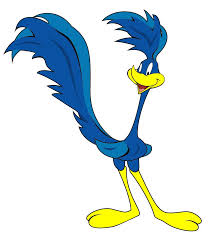 Mrs. Graves, Principal 714-564-8100Student Release Permission SlipTo better ensure the safety of our students, your permission is required to allow your child to walk home after school or pick up your child in the valet line. For safety, all students will remain inside the gated areas. Please complete the following information if it applies. If you will be picking up your child at the gate, you will not need to complete this form. 	 YES, I will pick up my child in the valet line every day.	    2nd – 5th grade students only	Name: __________________________________       Teacher: ___________________________	 YES, My child in 4th/5th grade has permission to walk home after school.	    4th & 5th grade students ONLY 	Name: __________________________________       Teacher: ___________________________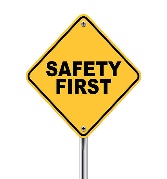 * Please be advised that TK through 3rd grade students may not walk home alone.Your patience, cooperation and support during this process is greatly appreciated.School Safety Committee*****************************************************************************************************Para garantizar la seguridad de nuestros estudiantes, se requiere su permiso para permitir que su hijo/a camine a casa después de la escuela o usted recoja a su hijo/a en la línea de valet. Por seguridad, todos los estudiantes permanecerán dentro de las áreas cerradas. Por favor, complete la siguiente información si corresponde. Si va a recoger a su hijo/a en el portón de salida, no necesitará completar este formulario.	 SÍ, recogeré a mi hijo/a en la línea de valet todos los días.	    Estudiantes de 2° a 5° grado SOLAMENTE	Nombre: _______________________________       Maestra/o: ___________________________	 SÍ, mi hijo/a de 4º/5º grado tiene permiso para caminar a casa después de la escuela.	    Estudiantes de 4º y 5º grado SOLAMENTE	Nombre: _______________________________       Maestra/o: ___________________________* Tenga en cuenta que los estudiantes de TK a 3er grado no pueden caminar solos a casa.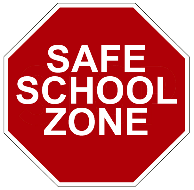 De antemano, agradecemos su paciencia, cooperación y apoyo durante este proceso.Comité de Seguridad